Table of ContentsAbbreviations	ii1.0	Introduction	12.0	Principal Activities	12.1	Component One: Access to Justice	12.1.1	Family Violence / Youth Justice (FV / YJ) Awareness Project	12.1.2	Public Information Project	22.2	Component Two: Governance and Leadership	22.2.1	Complaints Handling Project	22.2.2	Regional Governance and Leadership Meetings	32.2.3	Responsive Fund Mechanism	32.3	Component Three: Systems and Processes	32.3.1	Judicial Administration Project	42.3.2	Court Annual Reporting Project	42.4	Component Four: Professional Development	42.4.1	Core Judicial Development Project	43.0	Programme Management	54.0	Cross-cutting Issues	75.0	Emerging Risks	76.0	Lessons from the Implementation Experience	77.0	Conclusion	8Annexures	9Annex One: Progressive Scheduling of 24 month Extension Plan Activities, as at September 2014	A1-1Annex Two: Responsive Fund Monitoring and Evaluation Tool Example	A2-1Annex Three: Public Information Project - Tuvalu Community Awareness Posters	A3-1Annex Four: Expenditure Summary (as at 31 August, 2014)	A4-1AbbreviationsIntroductionThis report provides a summary of progress made by the Pacific Judicial Development Programme (PJDP) during the period 1 July to 30 September, 2014. The report is submitted in satisfaction of Milestone 45 of the contract between the New Zealand Ministry of Foreign Affairs and Trade (MFAT) and the Federal Court of Australia, as amended.  Principal Activities During the reporting period, four substantive activities were delivered and two projects were completed. In addition, several further activities are in the process of being implemented with detailed planning and logistics for a number of scheduled future activities having commenced.  Implementation of the 24-month Extension Plan is progressing in line with the approved schedule of activities.  An updated schedule is found in Annex One. Further details of active projects are provided below.   Component One: Access to JusticeFamily Violence / Youth Justice (FV / YJ) Awareness ProjectStatus:  The fourth FV / YJ Workshop in Solomon Islands and third Follow-Up Visit in Palau were successfully completed. Summary:  during the reporting period the following progress has been made: The Solomon Islands FV / YJ Workshop was held from 18-22 August, 2014. The Workshop was delivered by 3 local facilitators in addition to the FV / YJ Adviser, Judge P. Boshier. A total of 83 participants attended over the four day program. The workshop received great interest through the leadership and support of Chief Justice Sir Albert Palmer, who participated throughout the entire workshop and arranged for all available judicial officers in Solomon Islands to attend. The New Zealand High Commissioner, Her Excellency Marion Crawshaw supported the official opening and closing of the Workshop. The timing of the workshop coincided with the reading of the Family Protection Bill before the National Parliament. Workshop attendees were provided with the opportunity to review, analyse and comment on the Bill. The Bill was passed by the National Parliament the following week.The Workshop also reviewed the operation and considered what is involved in the implementation of the Pacifika juvenile court model. Following a mock-Pacifika Court, feedback indicated a high interest in adopting this model for classes of juvenile crime.Formal feedback indicated a high level of overall satisfaction with the workshop of over 86%, demonstrating that participants were very satisfied with the training and program. Upon completion of the Workshop, participants rated their overall confidence with an understanding of family violence and youth justice issues at over 78%. The Palau FV / YJ Follow-Up Visit was held from 9-11 September, 2014 and attended by 75 participants. Since the previous visit, the Senate has passed the Palau Family Protection Act enabling the Workshop to focus on understanding the Act’s specific application and requirements. The Workshop also revisited and reinforced the aims and objectives of the first workshop, the resulting Memorandum of Understanding (MoU), and discussed the current status quo with respect to incidence and responses to family violence and youth justice. Key outcomes of the Palau FV / YJ activity include: the completion of a further MoU concerning juvenile procedures dated 31 July, 2013 between the Bureau of Public Safety (Police), the Attorney-General’s Office and the Supreme Court and the Court of the Common Pleas of the Republic of Palau; the completion of a comprehensive MoU concerning the Family Protection Act entered into on 14 July, 2014 between the Attorney-General’s Office, the Bureau of Public Safety, the Palau Judiciary, the Ministry of Health and the Ministry of Community and Cultural Affairs; and the agreeing and recording at the conclusion of the follow-up visit those aspects of domestic violence protection and juvenile justice best practice which might receive ongoing attention.Next Steps:  The Solomon Islands Follow-Up Visit is tentatively scheduled for March 2015, which will provide an opportunity for further discussion on the implementation of the Family Protection Bill, and if requested on the Pacifika Court. The Cook Islands Follow-Up Visit is scheduled to be held from 13-15 October, 2014. Preparations are underway for the Niue FV / YJ Workshop scheduled for 8-12 December, 2014. Public Information Project (PIP)Status:  Several community awareness posters and leaflets have been developed, translated, published and distributed throughout Tuvalu.Summary: During the reporting period the Public Information Adviser, Ms Kerin Pillans worked with the Tuvalu Judiciary to develop four community awareness posters and leaflets, including:Code of Judicial Conduct for Tuvalu (English and Tuvaluan)The Island Court (English)The Lands Court (English and Tuvaluan)What happens during a court hearing? (English)A total of 8 posters and 2,000 leaflets were published and distributed.  A copy of the poster and leaflets are available in Annex Two.Next Steps: A follow-up visit to Tuvalu is scheduled for 27 October – 10 November, 2014. Component Two: Governance and Leadership Complaints Handling ProjectStatus:  The Complaints Handling Toolkit was successfully piloted in Vanuatu from 30 June - 18 July 2014. Summary: From 30 June – 18 July, 2014 the Complaints Handling Adviser, Ms Kerin Pillans worked with the Vanuatu Judiciary to implement the Toolkit, develop objectives for the complaints handling procedures and the overall structure for the complaints system. Four small group sessions were conducted to introduce the Toolkit, draft procedures for receiving and handling complaints about the conduct of Judicial Officers, develop notes for users, and a step by step simplified presentation. The Toolkit was amended in line with lessons learnt during implementation in Vanuatu. All inputs under this activity are now complete.Outcomes:  The Complaints Handling Toolkit has been further refined in light of the implementation experience in Vanuatu. The Toolkit will shortly be made available to all Pacific Island Countries through the PJDP website, and a hard copy publication will be distributed in the first half of 2015. The input supported the Vanuatu Judiciary’s processes and procedures for the handling of complaints.Regional Governance and Leadership MeetingsStatus:  Preparations are well advanced for the upcoming Sixth National Coordinators’ Leadership Workshop and Programme Executive Committee (PEC) Meeting.Summary: Travel arrangements and preparations are currently being finalised for the delivery of the Sixth National Coordinators’ Leadership Workshop and PEC Meeting to be held in Rarotonga, Cook Islands from 20 – 25 October, 2014. National Coordinators and/or representatives from all 14 PICs have confirmed attendance. The Workshop provides for an opportunity to update, discuss, plan and review PJDP activities as a regional group, allowing for inclusive participation and interaction. All members of the PEC have confirmed attendance at the Meeting to discuss progress and plan for the future direction of the PJDP.Next Steps: Continue to finalise preparations for the Sixth National Coordinators’ Leadership Workshop and PEC Meeting. Responsive Fund Mechanism Status:  A total of 21 Responsive Fund applications have been received since the commencement of the 24-month Extension Period on 1 July, 2013. 20 of these applications have been approved and 1 has been withdrawn.  To date a total of 15 activities have been completed. Summary:   One application was approved during the reporting period for an additional participant from Niue to take part in the PJDP led Court Annual Reporting Workshop and Maori Land Court Mentoring Activity. From 1 July, 2014 the Papua New Guinea Training of Trainers activity and Cook Islands attendance at the South Pacific Council of Youth and Children’s Courts activity have been undertaken. Next Steps:  The PJDP Team are working with National Coordinators to finalise and complete the remaining approved activities and to collect evaluative data about all Responsive Fund activities completed since the Fund was first opened in 2011.Component Three: Systems & ProcessesJudicial Administration Project Status:  The Judicial Administration Adviser, Ms Jennifer Ehmann and Federal Court of Australia (FCA) IT staff have continued to monitor and encourage discussion on the Information Technology Online Forum (ITOF).Summary:  A total of 13 members are currently taking part in the ITOF; 6 from the Federated States of Micronesia (FSM), 2 from Kiribati and the Republic of Marshall Islands (RMI) respectively and 1 each from Palau, Tuvalu and Samoa. There are currently 5 discussion posts, 2 of which were started by members. In total there are 26 replies to the forum posts, 22 of which were made by forum members, the other replies were made by the Forum moderators, FCA IT staff and the Judicial Administration Adviser.The most popular discussion forum, with 17 posts, is the introductory forum ‘IT and your court”, which called for members to articulate any IT issues being faced by their court. This forum has also had 121 views of the total 186 views made to the 5 different forum discussion posts. The main questions on this forum post are related to bandwidth allocation, server connectivity problems and computer equipment problems. The discussions are still ongoing. Next Steps: The Judicial Administration Adviser is scheduled to implement the Time Standards Toolkit in Solomon Islands from 29 September – 17 October 2014, and the Backlog Reduction and Delay Prevention Toolkit in Kiribati from 10-28 November, 2014.Court Annual Reporting ProjectStatus:  The Annual Court Reporting Toolkit was amended and consultations are underway to collect data for the planned 2014 ‘Trend Report’.Summary:   The Annual Court Reporting Toolkit was amended in light of lessons learnt through the support provided to a number of partner courts in finalising their Annual Reports. Consultations have begun with key counterparts and stakeholders in partner courts to collect and collate a fourth year of court performance data to present in the 2014 ‘Trend Report’.Next Steps: The Toolkit will shortly be made available to all Pacific Island Countries through the PJDP website, and a hard copy publication will be distributed at the upcoming Sixth National Coordinators Leadership Workshop in the Cook Islands from 20-22 October, 2014. Additional consultations and collection of data will occur at the upcoming Court Annual Reporting Workshop scheduled to be delivered in Rarotonga, Cook Islands from 23 – 24 October, 2014.Component Four: Professional DevelopmentCore Judicial Development ProjectStatus:  The Regional Lay Judicial Officer Orientation Workshop was successfully delivered in Solomon Islands. From 1-4 September, 2014 the local Decision-Making Toolkit Pilot was successfully delivered in the Marshall Islands.Summary: During the reporting period the following progress has been made:   The Regional Lay Judicial Officer Orientation Workshop was held from 6-11 July, 2014. The core training faculty comprised of four Regional Training Team (RTT) members, the National Coordinator, a Federal Court of Australia Judge and PJDP Advisers. Specifically, this faculty comprised Chief Justice Sir Albert Palmer (as a key-note presenter), Deputy Chief Justice Sir Gibbs Salika, Chief Judge Peter Boshier, Justice Tony Pagone, Judge Leonard Maina, Mr Enoka Puni, Ms Tangi Taoro JP, Ms Myonnie Samani, and Dr Livingston Armytage (Team Leader).The Workshop was attended by 33 participants from 10 Pacific Island Countries. Building on the experience of the two preceding courses in 2011 and 2012, the purpose of this Orientation Course was refined to promote ‘judicial competence’ through the development of judicial knowledge, skills and ethical attitudes. The Workshop focused on developing: judicial knowledge, skills and attitudes to promote understanding of the judicial role; develop effective techniques of courtroom and registry control; exchange and develop professional experience and networks; familiarisation with basic principles and practice of procedural fairness in criminal and civil proceedings; explain the special interests of parties coming to court including juveniles and victims of gender-based violence; and strengthening judicial identity. This course was very successful in (a) transferring impressive levels of knowledge-gain - in some cases resulting in an increase in knowledge after the workshop of 400% - and (b) in consolidating the practical experience of the Regional Training Team.  Participants were asked a series of objective knowledge-based questions that were assessed to ascertain their understanding of key concepts relating to their role as judicial and court officers.  In the 23 conforming responses received to both pre/post surveys, very significant improvement in knowledge after the workshop were demonstrated - in some cases, up to 400% - with the averaged improvement in correct responses to the knowledge-based questions in key knowledge areas after the workshop of 194%Participants were asked to evaluate the quality and value of the training and their satisfaction with the training and programme.  The average satisfaction rating was 87.80%, demonstrating that participants were very satisfied with the training and programme.  Participants’ satisfaction with each element of the training was rated as follows:Achievement of the workshop’s aims and objectives - 75.76%Presentation, participation and effectiveness of the facilitators - 88.41%Relevance and usefulness of the resources/materials received - 87.88%Overall satisfaction with the orientation course - 92.75%Relevance and usefulness of the training content - 94.20%The Local Judicial Decision-making Toolkit was piloted in the Marshall Islands from 1-4 September, 2014. The program consisted of two two-day judgment writing workshops, the first focusing on RTT training and the second focusing on judgment writing skills for local judges and attorneys. A total of 14 participants took part, including the Chief Justice. The Workshop was supported by both Regional and National Training Team Members and provided the opportunity for peer-based assessment in the form of plenary discussions of problems and solutions in writing samples, small group discussion of writing assignments, and the application of two checklists. Formal feedback indicated a high level of overall satisfaction with the workshop of over 97% demonstrating that participants and RTTs were satisfied with the training and programme. All inputs under this activity are now complete.The Local Judges’ Orientation Toolkit implementation for Tokelau has been tentatively re-scheduled for February, 2015. The final date will be dependent on an updated boat schedule. Outcomes / Next Steps:  The Judicial Decision-making Toolkit has been further refined in light of the implementation experience in RMI. The Toolkit will shortly be made available to all Pacific Island Countries through the PJDP website, and a hard copy publication will be distributed in the first half of 2015. The input supported the RMI Judiciary to strengthen judgment writing skills. The next steps under this Project is to finalise with the National Coordinator of Tokelau the updated boat schedule and revised dates / location for the Local Judges’ Orientation Toolkit pilot Workshop.Programme Management All agreed milestones were submitted on or before the date agreed with MFAT during the reporting period.  Since the submission of the last progress report, the following milestones have been submitted: In relation to other programme management matters:Budget: To 31 August, 2014, a total of 58.4% of the approved budget for the 24-month extension period has been expanded. An expenditure summary can be found in Annex Four.  Based on actual expenditure, some under expenditure has occurred following the completion of recent activities, and a number of additional activities have been identified and approved by the PEC in March, 2014. Updated expenditure projections have been provided to MFAT and the PEC, and discussions with MFAT are ongoing to formalise proposed re-allocations.  Informal Variation (by email): Further to approval from MFAT, PJDP will use currently available underspend to publish hardcopy versions of the amended Toolkits.Logistical, administrative and financial arrangements: were completed for all activities and further arrangements are being made in the next quarter for:Regional Governance and Leadership Meetings: Sixth National Coordinators’ Leadership Meeting (Cook Islands, 20-22 October, 2014) and Ninth Programme Executive Committee Meeting (Cook Islands, 23-25 October, 2014)Family Violence/ Youth Justice Project: a Cook Islands Follow-Up Visit is scheduled for 13-15 October, 2014. A FV / YJ Workshop is scheduled in Niue from 8-12 December, 2014.Public Information Project: a second visit to Tuvalu is scheduled for 27 October – 11 November, 2014.Enabling Rights Project: a second visit to Kiribati is scheduled for 10-23 November, 2014. Judicial Administration Project: the final Time Standards input is scheduled in Solomon Islands from 29 September – 17 October, 2014. A Delay Reduction Toolkit Pilot input is scheduled for Kiribati from 10-28 November, 2014.Court Annual Reporting Project: a two day follow-up Court Annual Reporting Workshop is scheduled in the Cook Islands from 23-24 October, 2014.Website:  The Federal Court of Australia’s website’s features enable tracking of usage.  For the months June - August 2014, a total of 1,286 ‘views’ were recorded for the website.  This represents an average increase of 32 views per month over the previous six months. A breakdown by principal web-page is as follows:Newsletter: Following the National Coordinators’ and PEC Meetings in October, the ninth edition of the PJDP newsletter will be finalised. This will be distributed to all partner courts and stakeholders in the coming quarter. Cross-cutting IssuesOf the substantive activities completed during the reporting period, sustainability issues have been at the forefront of the delivery of these activities. The mobilisation of the RTT as part of the faculty of trainers for the Regional Lay Orientation Workshop and Local Decision Making Toolkit pilot promote effective learning and capacity building in the delivery of regionally-appropriate and sustainable training. Five RTT members have now received hands-on practical experience in the preparation and delivery of training across core judicial processes and systems.The PJDP toolkit approach in supporting local implementation of judicial and court development activities has been further progressed with access to eight toolkits available on the PJDP website. During this quarter further piloting and amendments to these toolkits has been undertaken. Hard copy publications of the eight amended toolkits will be distributed to all Partner Courts at the upcoming Sixth National Coordinators’ Leadership Meeting in the Cook Islands in October, 2014. A further six toolkits are currently in the process of being developed and piloted, with the intention for publishing and distribution in the first half of 2015.More than 44% of the attendees at the Programme’s activities in this quarter were women.  Substantively, however, the work undertaken by the Family Violence Project is essentially gender focussed as most victims are women and the perpetrators are men. Broad engagement with more than 27 government and non-government organisations committed to assisting women and providing resources where gender issues impact on the treatment of women formed part of the FV / YJ Workshop activities recently delivered in Solomon Islands and Palau.  Gender issues were at the fore in the family violence discussions, focussing on: protection and resources for women who have been victims of family violence such as service of protection orders; availability of safe housing; and giving greater priority to the resolution of family violence matters. Furthermore, at the Regional Lay Orientation Training discussions were facilitated on victims of crime and domestic violence, specifically including victims’ rights, sexual and gender-based crime. Human rights issues formed an integral part of discussions in the Solomon Islands FV / YJ Workshop when discussing the Family Protection Bill, identifying that the Bill will enable victims of violence to obtain safety orders from police and protection orders from the Courts. This will undoubtedly enable better protection and more effective access to justice. The Regional Lay Orientation Training addressed human rights issues through the discussion of the international human rights treaties and covenants which are applicable in PIC’s, most notably ICCPR, CEDAW and CROC. Furthermore, the Public Information Project through the development and distribution of posters and leaflets generated community awareness of human rights issues and access to justice.Emerging Risks The risks identified in the approved 24-month Extension Plan have been reviewed. No new risks have been identified since the last update in January 2014. Risks will continue to be monitored progressively in the upcoming period and reported upon as part of regular progress reporting and exception reporting (as required).Lessons from the Implementation Experience An analysis of lessons learned was undertaken as part of the approved 24-month Extension Plan.  These have also been reviewed, and are considered to remain valid and current.  Further lessons will be identified and reported upon as they arise.Conclusion With nine months remaining until the completion of the 24-month extension period, the majority of regional, sub-regional and in-country activities have been completed. Where an underspend has occurred on a completed project or activity the PJDP Team are discussing with MFAT the re-allocation of funds to the PEC approved ‘additional activities’. The PJDP aims to create greater value and support to our partner courts through the implementation of these approved ‘additional activities’. The PJDP Team is grateful for the ongoing direction and support of the region’s leadership in leading and guiding these activities.  Without this high-level support, it would not be possible for the PJDP Team to implement the Programme.  Annexures Annex One: 	Progressive Scheduling of 24 month Extension Plan Activities, as at September 2014Annex Two: 	Responsive Fund Monitoring and Evaluation ToolAnnex Three: 	Public Information Project – Tuvalu Community Awareness Posters Annex Four: 	Expenditure Summary (as at 31 August, 2014)Annex One: Progressive Scheduling of 24 month Extension Plan Activities, as at September 2014Regional Activities: Responsive Fund Activities: In-PIC Activities: Annex Two: Responsive Fund Monitoring and Evaluation Tool ExampleLand Case Management WorkshopVanuatu: 12 - 13 April 2012 (Port Vila)Monitoring & Evaluation Questionnaire Please answer the following questions which will enable the Pacific Judicial Development Programme (PJDP) to understand the progress/changes made since the aforementioned activity.What, if any, additional follow up support is required to achieve your objectives?Annex Three: Public Information Project – Tuvalu Community Awareness Posters(Document found in the PDF version)Annex Four: Expenditure Summary (as at 31 August, 2014)(Submitted to MFAT separately)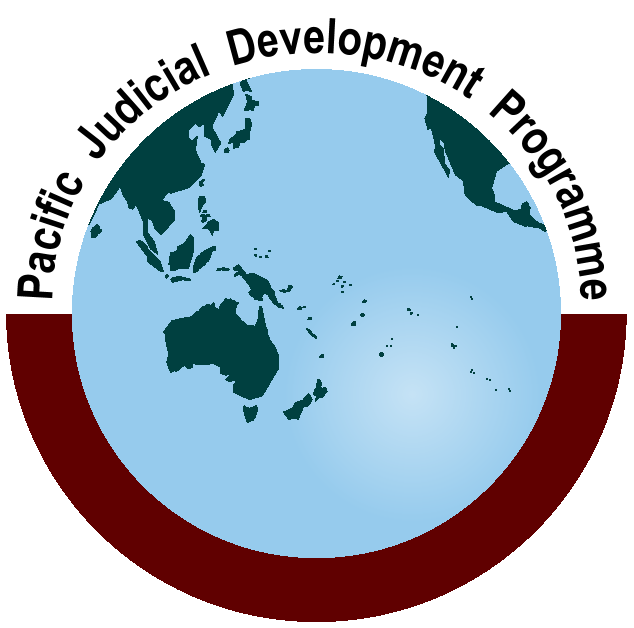 Pacific Judicial Development ProgrammePacific Judicial Development ProgrammePacific Judicial Development ProgrammePhase 2 - Ninth Quarterly              Progress Report  1 July – 30 September, 2014Milestone 45Phase 2 - Ninth Quarterly              Progress Report  1 July – 30 September, 2014Milestone 45Phase 2 - Ninth Quarterly              Progress Report  1 July – 30 September, 2014Milestone 45PJDP is funded by the Government of New Zealand and managed by the Federal Court of AustraliaPJDP is funded by the Government of New Zealand and managed by the Federal Court of AustraliaPJDP is funded by the Government of New Zealand and managed by the Federal Court of AustraliaCEDAW-Convention on the Elimination of All Forms of Discrimination Against Women CROC-Convention on the Rights of the Child FCA-Federal Court of AustraliaFSM-Federated States of MicronesiaFV / YJ-Family Violence / Youth JusticeICCPR-International Convention on Civil and Political RightsIT-Information TechnologyITOF-Information Technology Online ForumLoV-Letter of VariationMFAT-New Zealand Ministry of Foreign Affairs and TradeMoU-Memorandum of UnderstandingNC-National CoordinatorsPEC-Programme Executive CommitteePIC-Pacific Island CountryPIP-Public Information ProjectPJDP-Pacific Judicial Development ProgrammeRMI-Republic of the Marshall IslandsRTT-Regional Training TeamToT-Training of TrainersMilestone and ReportDueSubmittedM.43:  Regional Training Team (RTT) Advanced Curriculum and Project Management Workshop Activity Completion Report31 July, 201424 July, 2014M.44:  Lay Judicial Officers Orientation Regional Workshop Agenda31 August, 201427 August, 2014ActivityIndicative TimingLocations5th National Coordinators’ Leadership Workshop 20-22 Oct, 2013Brisbane5th Chief Justices’ Leadership Workshop23-25 Oct, 2013Brisbane26th LAWASIA Conference (non-PJDP)27-30 Oct, 2013Singapore7th PJDP Phase 2 PEC Meeting (by teleconference)26 Nov, 2013RemoteRegional Advanced RTT Curriculum Development & Programme Management Workshop 25-29 Nov, 2013PalauLay Decision-making Workshop5-7 Feb, 2014VanuatuLaw-trained Decision-making Workshop10-12 Feb, 2014Vanuatu6th Chief Justices’ Leadership Workshop6-8 Mar, 2014AucklandPacific Judicial Conference (non-PJDP)10-12 Mar, 2014Auckland8th PJDP Phase 2 PEC Meeting13-15 Mar, 2014AucklandRegional Lay Judicial Officer Orientation/Refresher Workshop6-11 July, 2014Solomon Is.6th National Coordinators’ Leadership Workshop 20-22 Oct, 2014Cook Islands9th  PEC Meeting23-25 Oct, 2014Cook IslandsRegional Capacity Building ToT Workshop9-20 Feb, 2015Auckland7th Chief Justices’ Leadership Workshop20-22 Apr, 2015Samoa10th (Final) PJDP Phase 2 PEC Meeting23-25 Apr, 2015SamoaRTT Mentoring NetworkOngoingRegionalIT Administrators’ NetworkOngoingRegionalCollection of Court Performance Data (14 PICs)OngoingRegionalActivityDeadlineRF Applications - Round One:30 Sept, 2013  (closed)RF Applications - Round Two: (Cook Islands; Kiribati; Tokelau only)15 Dec, 2013(closed)RF Applications - Additional Rounds:(depending on availability of funds - assessed on a ‘first-in-first served’ basis)OngoingActivityLocation(s)Tentative TimingFamily Violence / Youth Justice Project       1.    ImplementationTonga18-20 Sept, 2013       2.    ImplementationSamoa8-11 October, 2013       3.    ImplementationCook IslandsFeb 10-14, 2014       4.    Implementation Sol. Is.18-22 August, 2014       5.    ImplementationNiue 8-12 December, 2014        1.    Follow-upVanuatu12-15 Feb, 2013       2.    Follow-upCook Islands13-15 Oct, 2014       3.    Follow-upSol. Is.March, 2015 (TBC)       4.    Follow-upPalau 8-11 Sept, 2014       5.    Follow-upTonga28-29 April, 2014 6.    Follow-upNiue(TBC)Complaints Handling ProjectVanuatu30 Jun-18 Jul, 2014Public Information ProjectTuvalu1st visit: 9-27 June, 20142nd visit: 27 Oct – 10 Nov, 2014Enabling Rights ProjectKiribati1st visit: 18-25 May, 20142nd visit: 10-23 Nov, 2014National Judicial Development Committee ProjectCook Is.25-31 May, 2014Project Management ProjectPNG/Tuvalu (TBC)(TBC)Judicial Administration - Time StandardsActivity 1Marshall Is.14 Apr-6 May, 2014Activity 2FSM 7 May-27 May, 2014Activity 3Samoa16 June-4 July, 2014Activity 4Solomon Is.29 Sep-17 Oct, 2014 Judicial Administration - Delay ReductionJudicial Administration - Delay ReductionVanuatuVisit 1: 25 Nov-13 Dec, 2013Visit 2: 9-13 Jun, 2014Visit 3: 9-13 Feb, 2015Judicial Administration - Delay ReductionKiribati10 -28 November, 2014SUBJECT TO FUNDINGSamoaDecember, 2014 (TBC)Court Annual Reporting ProjectFSM; Palau; Niue; PNG; Tonga; VanuatuSub-regional ActivityFSM; Palau; Niue; PNG; Tonga; Vanuatu16-18 Oct, 2013Follow-up (until first Annual Report developed)FSM; Palau; Niue; PNG; Tonga; VanuatuOngoingSUBJECT TO FUNDINGKiribati(TBC)Local Orientation Workshop DeliveryActivity 1TokelauFebruary, 2015 (TBC)Activity 2FSM 2-13 June, 2014Decision-making Local Peer Review ProjectMarshall Is.1-4 Sept, 2014Publication of hardcopy toolkitsRegionalSeptember, 2014SUBJECT TO FUNDING:Judicial Independence Toolkit and Pilot
(TBC)(TBC)Concept Paper on Remote Delivery of PJDP Services(TBC)(TBC)Have the knowledge, skills and values of the workshop participants towards their dealing with land matters improved? (please circle one answer)           Yes         No If the above answer was ‘Yes,’ please describe the nature of any improvements. 
If the answer above was ‘No’, why not?Have any benchmarks been established to encourage greater consistency in the handling of land matters? (please circle one answer)                          Yes          NoIf the answer above was ‘Yes,’ please provide details of the benchmarks that have been established. Since the workshop, to what extent has the backlog of outstanding land cases been reduced? Since the workshop, has the number of appeals based on errors in law/procedure declined?
(please circle one answer)                                                  Yes          NoHave the skills/knowledge from the workshop been shared or discussed with others who did not attend the training? (please circle one answer)                  Yes          NoIf the above answer was ‘No’, why not?